                      В соответствии с Гражданским кодексом Российской Федерации, на основании Федерального закона Российской Федерации от 06.10.2003 № 131-ФЗ "Об общих принципах организации местного самоуправления в Российской Федерации",  Положением о порядке управления и распоряжения имуществом, находящимся в муниципальной собственности Мариинско-Посадского района Чувашской Республики, утвержденным решением Мариинско-Посадского районного Собрания депутатов от 29.10.2009 № С-52/6, подпрограммы «Комплексные меры противодействию злоупотреблению наркотическими средствами и их незаконному обороту в Мариинско-Посадском районе»Мариинско-Посадское районное Собрание депутатов р е ш и л о:Передать муниципальное имущество Мариинско-Посадского района Чувашской Республики, находящееся на балансе согласно приложению №1 в собственность БУ Чувашской Республики "Мариинско-Посадская центральная районная больница им. Н.А. Геркена" Министерства здравоохранения Чувашской Республики»Администрации Мариинско-Посадского района Чувашской Республики в установленном порядке осуществить передачу имущества из муниципальной собственности в собственность БУ Чувашской Республики "Мариинско-Посадская центральная районная больница им. Н.А. Геркена" Министерства здравоохранения Чувашской Республики», указанного в приложении №1 настоящего решения.Глава Мариинско-Посадского района                      		                               В.В. ПетровС В Е Д Е Н И Яоб объектах движимого имущества, безвозмездно передаваемых из муниципальной  собственности Мариинско-Посадского района в БУ Чувашской Республики "Мариинско-Посадская центральная районная больница им. Н.А. Геркена" Министерства здравоохранения Чувашской Республики»Чăваш  РеспубликинСěнтěрвăрри районěндепутатсен ПухăвěЙ Ы Ш Ă Н У№Сěнтěрвăрри  хули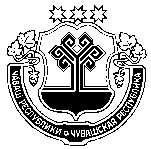 Чувашская  РеспубликаМариинско-Посадскоерайонное Собрание депутатовР Е Ш Е Н И Е      29.04.2022 № С-4/14г. Мариинский  ПосадО передаче муниципального имущества Мариинско-Посадского района Чувашской Республики в собственность БУ Чувашской Республики "Мариинско-Посадская центральная районная больница им. Н.А. Геркена" Министерства здравоохранения Чувашской Республики»О передаче муниципального имущества Мариинско-Посадского района Чувашской Республики в собственность БУ Чувашской Республики "Мариинско-Посадская центральная районная больница им. Н.А. Геркена" Министерства здравоохранения Чувашской Республики»Приложение к решению Мариинскуо-Посадского районного Собрания депутатов от 29.04.2022   № С-4/14№ ппНаименование объектаИнвентарныйномерСтоимость, рублейКол-во123451Экспресс – тест на выявление 10 видов наркотиков1053600000024697,00020 шт.